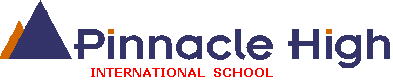 Circular No: 2b/19-20 /Grade 1                      Date: 19th June ’19Dear parents,A hearty welcome to the Academic Year 2019-20!Kindly make a note of following:Swimming for Primary and Secondary grades will commence from the month of July.World Yoga Day: Grades 1-5 will be celebrating World Yoga Day on 21st June, Friday during school hours. Students are expected to bring a duly labelled yoga mat or a long towel for performing the exercises. Students not having either of it will not be able to take part in it. We will keep the mat in the school for yoga sessions during PE periods in monsoon. Upcoming competition: Poster making competition (Grade 1-KS 3). Date: 27th June Time duration: 45 min, Theme: Road safetyKindly mention in the handbook by 21st June to confirm your child’s participation.Details of the competition:Grade 1-4 will be having individual participation. Students will be provided with A 4 size paper and materials needed will be brought by the students. They can bring pictures too.Regards,Deepa GhelaniPrincipalCircular No: 2b/19-20 /Grade 1                      Date: 19th June ’19Dear parents,A hearty welcome to the Academic Year 2019-20!Kindly make a note of following:Swimming for Primary and Secondary grades will commence from the month of July.World Yoga Day: Grades 1-5 will be celebrating World Yoga Day on 21st June, Friday during school hours. Students are expected to bring a duly labelled yoga mat or a long towel for performing the exercises. Students not having either of it will not be able to take part in it. We will keep the mat in the school for yoga sessions during PE periods in monsoon. Upcoming competition: Poster making competition (Grade 1-KS 3). Date: 27th June Time duration: 45 min, Theme: Road safetyKindly mention in the handbook by 21st June to confirm your child’s participation.Details of the competition:Grade 1-4 will be having individual participation. Students will be provided with A 4 size paper and materials needed will be brought by the students. They can bring pictures too.Regards,Deepa GhelaniPrincipal